 31 de Octubre, 2015Carta informativa 10, 2015Estimados VecinosPlanta de Tratamiento de Aguas Servidas (PTAS) de LlicoLa PTAS fue construida en terrenos municipales por la Subsecretaría de Desarrollo Regional y Administrativo (Subdere). Debió haber sido recibida por la APR (agua potable rural) de Llico. Esto no ha ocurrido. Su recepción forzaría a la APR de Llico a asumir el cobro, administración, mantención y financiamiento de la planta. Actualmente, sin recepción municipal ni sanitaria, no siendo responsabilidad administrativa de la Municipalidad, ésta se hace cargo de velar por su funcionamiento, pagar el consumo de luz y el sueldo de su único operador por 10 años. Debido al terremoto, las cámaras de elevación sufrieron daño estructural provocando ingreso permanente de agua salada, saturando el sistema y deteriorando las instalaciones. La UC ha realizado un acercamiento a la Municipalidad para hacer el levantamiento de las reparaciones necesaria para su correcto funcionamiento. Con la colaboración del Sr. Alcalde y de la empresa Arauco (apoyo técnico calificado), la  UC gestionó y financió la reparación de las cámaras dañadas y de la PTAS para lograr su correcto funcionamiento. Estas obras ya se iniciaron y esperamos estén terminadas la primera quincena de noviembre. El objetivo final es que el efluente de la PTAS se ajuste a las normas correspondientes. La empresa que hemos contratado para esto es Hidrofresh. Además de la reparación, se incluye el reentrenamiento del operador para lograr un adecuado funcionamiento en el futuro, el entrenamiento de un operador de reemplazo, el desarrollo de normas adecuadas de seguridad, la mantención por 1 año, la medición de calidad del agua efluente por un año, entre otras cosas.La reparación de la PTAS evitará la contaminación permanente del sector la Laguna del estero de Llico, iniciando así su proceso de recuperación medioambiental. Hacia el futuro, el plan es lograr derivar los efluentes hacia tierra firme en la ribera norte del canal, y construir ahí un humedal artificial que acoja la vida silvestre típica del lugar. Para esto contaremos con la ayuda técnica de Arauco que tiene experiencia en otros lugares de Chile.Los saludan atentamente,Directorio de la Unión Comunal VichuquénEnrique Waugh, presidente enriquewaugh@gmail.com Daniela Ruiz, vicepresidentaGustavo Parraguez, secretarioAndrés Hederra, secretarioPedro Pablo Aspillaga, director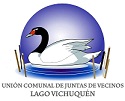 